ADAPTED FROM THE BUSINESS MODEL CANVAS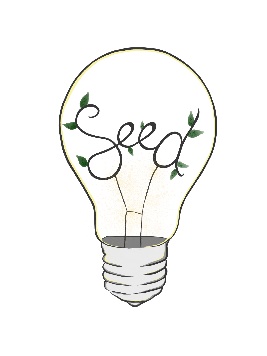 FOR THE SEED YOUNG ENTREPRENEURS PROGRAM, 2023[INSERT YOUR BUSINESS LOGO]






 [Business name]Business plan[Your name][Your position][Business name][Main business address][Website][Telephone]ABN: [ABN]ACN: [ACN]Prepared: [Date prepared]Summary[You are advised to complete this section of your business plan last. You might include a brief overview of your business; its owner(s), products and/or services, competitive advantage, operational performance and financial position.]Business profileBusiness detailsDescription of business: [Describe the type of business you operate, including the products/services you are offering]Business name: [Enter your business name]Type of industry: [List the industry your business operates in]Business structure: [Sole trader, partnership, company, trust, etc.]ABN: [Registered Australian Business Number] *only if applicableACN: [Registered Australian Company Number] *only if applicableGST: [Are your registered for GST? Date registered?] *only if applicableBusiness commencement date: [Enter date business commenced (or is planned to commence) operation] Number of years in operation (if applicable): [Enter years] *only if applicableBusiness location: [Detail the location of the business premises]
Owner profile Business owner(s): [Name(s) of business owner(s)]Experience: [Briefly describe the career history of the owner(s), including relevant industry knowledge, awards and qualifications. Outline any specific training undertaken or planned in relation to operating the business. Explain why you are suited to this particular industry and business by highlighting previous successes.]Business goalsGoals[What are your short and long term goals? Include details of how you will measure and achieve these goals and the expected timeframe.]Value Proposition Customer SegmentsChannelsCustomer Relationships Key Resources Key Partners Key Activities Revenue Streams Cost Structure